GOTTESDIENSTORDNUNG     März 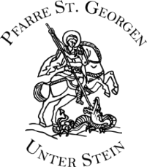 Sonntag	          03. März		8. Sonntag im Jahreskreis				9:00Uhr Pfarrgottesdienst				++ Paul und Maria Taferner und Fritz Schwab				+ Karin Markut-Rüf und ++ Karl und Johanna Markut				+ Sabina KarischDas Ewige Licht leuchtet für ++ Lorenz und Siegfried Rossmann und Fam. MarchlMontag	       04. März		ANBETUNGSTAG				17:00 Uhr Aussetzung des Allerheiligsten - Anbetungsstunde				18:00 Uhr Hl. Messe 				Mit P. Marian und Diakon Jakob Mokoru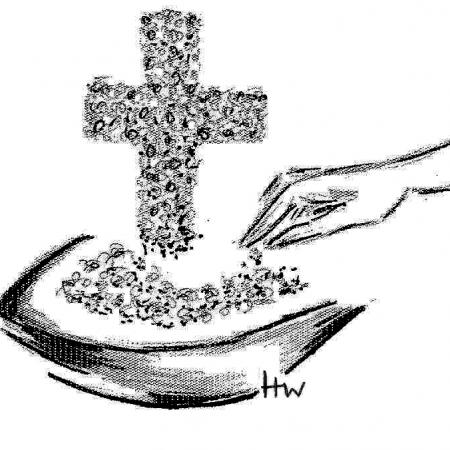 Mittwoch      06. März 		Aschermittwoch	    		19:00 Uhr Abendgottesdienst 			frei 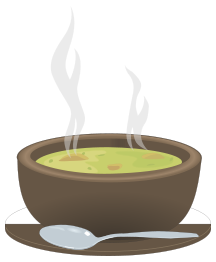 Sonntag	       10. März		1. Sonntag der Fastenzeit 				9:00 Uhr Familiengottesdienst				Aschenkreuzausteilung 				Gest. Familiengesang mit Ulli Liebert				Ausgabe einer Fastensuppe der Firmlinge				++ der Fam. Raß vlg. Voltan				++ Elisabeth und Albin Paulitsch				+ Andreas Knapp				Das Ewige Licht leuchtet für + Andreas Knapp				14:00 Uhr Kreuzwegandacht Filialkirche Andersdorf Sonntag	17. März		2. Sonntag der Fastenzeit				9:00 Uhr Pfarrgottesdienst Gest. Kirchenchor				+ Siegfried Zernig				14:00 Uhr Kreuzwegandacht Filialkirche AndersdorfFreitag	22. März		19:00 Uhr JUGENDGEBET anschl. Agape im Pfarrhof				mit P. Marian und Diakon Jakob MokoruSonntag	24. März		3. Sonntag der Fastenzeit				9:00 Uhr Pfarrgottesdienst Gest. Trachtenkapelle				++ Musiker der Trachtenkapelle  				14:00 Uhr Kreuzwegandacht Filialkirche AndersdorfSonntag	31. März		4. Sonntag der Fastenzeit				9:00 Uhr Pfarrgottesdienst Gest. MGV				frei 				14:00 Uhr Kreuzwegandacht Filialkirche Andersdorf	Weitere Infos: www.kath-pfarre-kaernten.at/stgeorgen-lavanttal